Please ensure all sections are fully completed/ Đảm bảo rằng bạn đã điền đầy đủ thông tin dưới đâyPart I.Personal details/Phần I. Thông tin cá nhân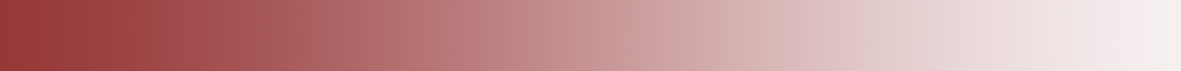 Correspondence address/Địa chỉ liên lạc: Part II. Academic qualifications/Phần II. Trình độ học vấn	Part III. Commitment/Phần III. Cam kếtI attend the program on behalf of myself. I confirm that, to the best of my knowledge, the information given in this form is correct and complete. I shall be personally liable for any inaccuracy hereby.Tôi tham gia chương trình với tư cách cá nhân. Tôi đã xem xét cẩn thận mọi thông tin mà tôi đã cung cấp trong đơn đăng ký và do vậy tôi đảm bảo tính chính xác của thông tin này. Tôi hiểu rằng nếu bất kỳ thông tin nào trong đơn đăng ký là không chính xác, thì việc nhập học của tôi sẽ bị hủy bỏ, và tôi sẽ hoàn toàn chịu trách nhiệm về mọi hậu quả phát sinh.Applicant’s signature/Ứng viên ký và ghi rõ họ tên _________________________________________________ Date/  Ngày ______________________ 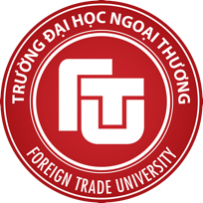 NORTHAMPTON AT FOREIGN TRADE UNIVERSITYAPPLICATION FORM/ĐƠN XIN NHẬP HỌCBACHELOR OF ARTS (HONOURS) IN MARKETING MANAGEMENTCHƯƠNG TRÌNH CỬ NHÂN QUẢN TRỊ MARKETING 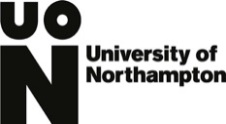 Title/Họ và tên:                                                                                         Title/Họ và tên:                                                                                         Title/Họ và tên:                                                                                         Sex/Giới tính:                      Male/Nam                  Female/ NữSex/Giới tính:                      Male/Nam                  Female/ NữDate of birth/Ngày sinh:Marriage status/Tình trạng hôn nhân Single/Độc thân Married/Đã kết hônNationality/Quốc tịch:                                         E-mail:                                                                                                E-mail:                                                                                                E-mail:                                                                                                Tel/ĐT:Tel/ĐT:Mobile: Mobile: Mobile: Name of contacting person in case of emergence/Tên người liên lạc trong trường hợp khẩn cấp:                                  Name of contacting person in case of emergence/Tên người liên lạc trong trường hợp khẩn cấp:                                  Name of contacting person in case of emergence/Tên người liên lạc trong trường hợp khẩn cấp:                                  Name of contacting person in case of emergence/Tên người liên lạc trong trường hợp khẩn cấp:                                  Relation/Quan hệ:Correspondence address/Địa chỉ: Correspondence address/Địa chỉ: Correspondence address/Địa chỉ: Correspondence address/Địa chỉ: Tel/ĐT:ID card/Passport information/Thông tin về CMT/ hộ chiếu:ID card/Passport information/Thông tin về CMT/ hộ chiếu:ID card/Passport information/Thông tin về CMT/ hộ chiếu:ID card/Passport number/Số hộ chiếu/CMT:        ID card/Passport number/Số hộ chiếu/CMT:        ID card/Passport number/Số hộ chiếu/CMT:        Date issued/Ngày cấp:Date issued/Ngày cấp:Authority issued/Cơ quan cấp:Authority issued/Cơ quan cấp:Authority issued/Cơ quan cấp: Expiry date/Ngày hết hạn: Expiry date/Ngày hết hạn:High school/Tên Trường PTTH: Graduation year/Năm tốt nghiệpDegree Status (excellent/good/distinction/others)/ Loại tốt nghiệp (xuất sắc/giỏi/khá/loại khác): Special award (if any)/Các thành tích đặc biệt (nếu có):	Working experience (if any)/Kinh nghiệm làm việc (nếu có):Language certificate (if any)/Chứng chỉ ngoại ngữ (nếu có): Is there anything else that you want us to know?/Liệt kê các ưu điểm, tài năng của ứng viên (nếu có)